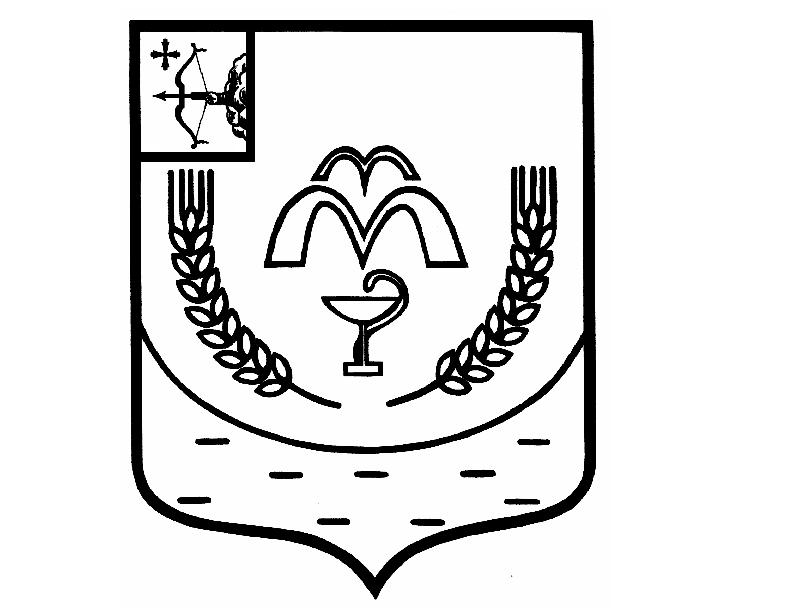 КУМЕНСКАЯ РАЙОННАЯ ДУМАПЯТОГО СОЗЫВАРЕШЕНИЕот 16.10.2018 № 19/151пгт КумёныО структуре муниципального учреждения Администрация Куменского районаВ соответствии со статьями 21, 33, 37, 38 Устава муниципального образования Куменский муниципальный район Кировской области районная Дума РЕШИЛА:1. Утвердить структуру муниципального учреждения Администрация Куменского района. Прилагается.2. Решение Куменской районной Думы от 24.07.2018 № 16/128 
«О структуре муниципального учреждения Администрация Куменского района» считать утратившим силу.3. Настоящее решение вступает в силу с 01.01.2019.Председатель Куменской районной Думы               А.Г. ЛеушинИ.о. главы Куменского района	    И.Н. Шемпелев	УТВЕРЖДЕНАрешением Куменской районной Думы от 16.10.2018 № 19/151 СТРУКТУРАмуниципального учреждения Администрация Куменского района